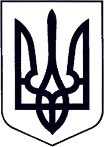 У К Р А Ї Н АЗАКАРПАТСЬКА ОБЛАСТЬМУКАЧІВСЬКА МІСЬКА РАДАВИКОНАВЧИЙ КОМІТЕТР І Ш Е Н Н Я08.10.2019                                        Мукачево                                             № 273Про надання дозволу для здійснення правочину стосовно нерухомого майна, право власності на яке або право користування яким мають діти.     Розглянувши 03.10.2019 року на засіданні комісії з питань захисту прав дитини виконавчого комітету Мукачівської міської ради заяви про надання батькам дітей дозволу на вчинення правочинів стосовно нерухомого майна, право власності на яке або право користування яким мають діти, відповідно до ст.177 Сімейного кодексу України, ст.ст.17,18 Закону України «Про охорону дитинства», ст.12 Закону України «Про основи соціального захисту бездомних осіб та безпритульних дітей», ст.74 Закону України «Про нотаріат», п. 67 Порядку провадження органами опіки та піклування діяльності, пов’язаної із захистом прав дитини, затвердженого Постановою Кабінету Міністрів України № 866 від 24.09.2008 року «Питання діяльності органів опіки та піклування, пов’язаної із захистом прав дитини», керуючись ст. 40, ч.1ст. 52, ч.6 ст. 59 Закону України «Про місцеве самоврядування в Україні», виконавчий комітет Мукачівської міської ради вирішив: *** надати дозвіл на посвідчення та підписання від імені сина, ***  документів для визначення часток в квартирі ***, яка перебуває у спільній сумісній власності, за умови збереження за дитиною права користування цілою квартирою після зміни права власності.*** надати дозвіл на посвідчення та підписання від імені сина, *** документів для визначення часток в квартирі ***, яка перебуває у спільній сумісній власності, за умови збереження за дитиною права користування цілою квартирою після зміни права власності.*** в межах вимог чинного законодавства, надати дозвіл на посвідчення та підписання від імені сина, *** документів для отримання грошової компенсації за належне для отримання жиле приміщення у відповідності до Постанови Кабінету Міністрів України від 02.09.2015 року № 728, за умови використання цих коштів на придбання житла для всіх членів родини та включення дитини в число співвласників цього житла.***, надати дозвіл на посвідчення та підписання від імені дітей: ***, документів для відчуження корпоративних прав Товариства з обмеженою відповідальністю «Веста-М» в розмірі 3791,83 грн., на кожну дитину,  що складає 3,5% статутного капіталу товариства,  за умови використання коштів отриманих від відчуження на потреби дітей.*** надати дозвіл на посвідчення та підписання документів для відчуження квартири ***, за умови попередньої реєстрації дітей в квартирі ***, без згоди батька, ***, та збереження за дітьми права користування цим житлом до набуття ними повноліття.*** надати дозвіл на посвідчення та підписання договору дарування на ім’я *** право користування якою має дитина, ***, за умови збереження за дитиною до набуття повноліття права користування цим житлом після зміни власників.З метою захисту житлових прав ***, накласти заборону на відчуження  квартири ***, до набуття дитиною повноліття.*** надати дозвіл на посвідчення та підписання документів для прийняття в дар від *** квартири ***, право користування якою має дитина, *** за умови збереження за дитиною права користування цим житлом після зміни власника.Контроль за виконанням цього рішення покласти на начальника служби у справах дітей виконавчого комітету Мукачівської міської ради О. Степанову.Міський голова                                                                                           А. Балога